 Z okazji Międzynarodowego Dnia Dziecka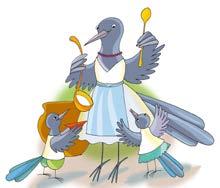 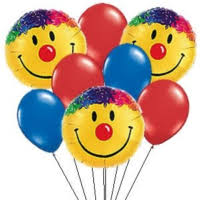 Biblioteka Publiczna w Bobrownikach Małychzaprasza dziecido udziału w konkursie plastycznym„Sroczka kaszkę warzyła” w ilustracjachWykonaj ilustrację do wiersza-rymowanki, według własnego pomysłu, dowolną techniką w dowolnym formacie. Zachęcamy rodziców do wspólnego tworzenia prac konkursowych, ma to być okazja do wspólnego spędzenia czasu z dziećmi!Uczestnikiem konkursu może zostać każdy czytelnik Biblioteki Publicznej w Bobrownikach Małych oraz uczeń Szkoły Podstawowej w Rudce w wieku 4-7 lat, który do 24.05.2021r. złoży pracę w Bibliotece Publicznej w Bobrownikach Małych. Praca powinna być zaopatrzona w metryczkę( na odwrotnej stronie pracy): imię i nazwisko, wiek.Rozstrzygnięcie konkursu i wręczenie nagród nastąpi 31.05.2021 r. w Bibliotece Publicznej w Bobrownikach Małych.Prace nie podlegają zwrotowi i pozostają do dyspozycji Organizatorów. Udział w konkursie jest jednoznaczny z wyrażeniem zgody na bezpłatne wykorzystywanie nadesłanych prac konkursowych w ramach działalności Organizatora.Na wszystkich małych artystów czekają dyplomy i nagrody oraz słodka niespodzianka           Zachęcamy do wspólnej zabawy !!!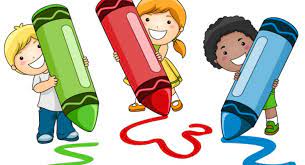 